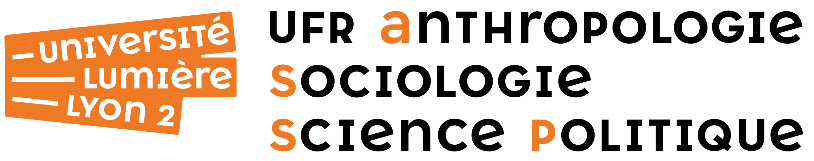 ATTENTION : LES DEMANDES DE DA SONT ACCORDEES POUR UN SEMESTRE ET NON UNE ANNEESemestres 1-3-5Portail-Sciences Sociales   Portail-Institutions et société   Portail-MIASHSL2-Science Politique   L2-Sciences de l’hommes-Anthropologie-Ethnologie   L2-Sciences Sociales   L2-Sociologie   L2-MIASHSL3-Science Politique   L3-Sciences de l’hommes-Anthropologie-Ethnologie   L3-Sciences Sociales   L3-Sociologie   L3-MIASHS M1-Sociologie  M1-Anthropologie  M1-Science Politique  M1-Egales/Egalités/SegoN° étudiant(e) : /_/_/_/_/_/_/_/Nom et Prénom : ………………………………… Date de naissance : ………………………………. Adresse : ……………………………………………………………………………………………………………………………………………………………………………………………………………... Code postal : …………………………………….. Ville : …………………………………………….. Téléphone : ………………………………………  Mail : ……………………………………………..Demande de dispense d’assiduité totaleDemande de dispense d’assiduité partielle, indiquez pour quel(s) enseignement(s) :………………………………………………………………………………………………………………….Demande pour les étudiants en double cursus souhaitant faire une dispense d’assiduité totale merci d'indiquer le TD que vous souhaitez conserver :……………………………………………………………………………………………………………………...La réponse vous sera envoyée par mail à votre adresse mail Lyon 2.Cochez la case correspondante et joindre OBILGATOIREMENT le justificatif demandé Cochez la case correspondante et joindre OBILGATOIREMENT le justificatif demandé salarié(e) à temps complet ou partielFournir la photocopie de votre contrat de travail ou d’une attestation de l’employeur. Pour les temps partiels, le détail de vos horaires doit figurer sur l’un de ces deux documentsvous élevez un ou des enfants âgés de moins de 6 ans (âge limite repoussé à l’âge adulte pour un enfant handicapé)Fournir  la  photocopie  de  votre  livret  de  famillevous accomplissez un volontariat civilFournir la photocopie de tout document le justifiantvous bénéficiez du statut de sportif de haut niveau, de musicentFournir la photocopie de tout document le justifiantvous êtes musicien, artisteFournir la photocopie de tout document le justifiantvous êtes inscrit dans un autre diplôme en parallèleFournir la photocopie d’un certificat de scolaritévous êtes AJAC (inscrit en L1 ou L2)Fournir  l a photocopie  de  votre  emploi  du  temps  de 2ème annéevous êtes en situation de handicapFournir l’attestation de la Mission HandicapSi vous êtes en situation de handicap, prenez contact avec la Mission Handicap de l’Université – Campus Porte des Alpes – 69500 – BronTél : 04.78.77.31.05 – missionhandicap@univ-lyon2.frSi vous êtes en situation de handicap, prenez contact avec la Mission Handicap de l’Université – Campus Porte des Alpes – 69500 – BronTél : 04.78.77.31.05 – missionhandicap@univ-lyon2.frDécision du responsable pédagogiqueAcceptée                  RefuséeMotif (si refus) : ______________________________Cachetet signaturedu responsabled’année:Fait le _______/_______/_________à _____________________Signature de l’étudiant : 